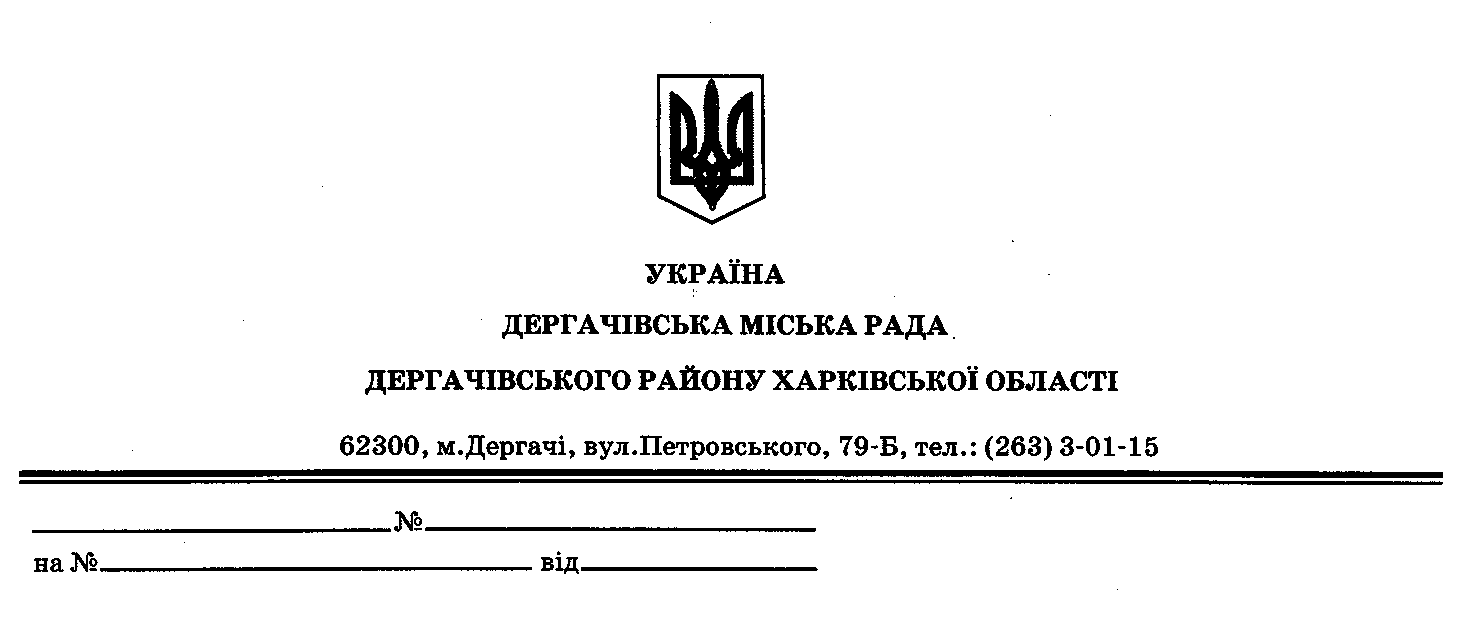 ДЕРГАЧІВСЬКА МІСЬКА РАДАВИКОНАВЧИЙ КОМІТЕТРІШЕННЯВід 13  грудня  2016 року                                                                    № 210 Про затвердження плану- графікущодо здійснення заходів із відстеженнярезультативності регуляторних актівна 2017рік    З метою планування заходів із відстеження результативності регуляторних актів,відповідно абзацу 1,ст.7 та абзацом 5,ст.37 Закону України «Про засади державної регуляторної політики у господарській діяльності», керуючись  розділ II  глави 2  ст. 27-41 Закону України «Про місцеве самоврядування в Україні», виконавчий комітет Дергачівської міської ради, -                                              В И Р І Ш И В:1.Затвердити план-графік здійснення заходів із відстеження результативностіРегуляторних актів на 2017рік (додається).  2.Контроль за виконанням даного рішення покласти на керуючого справами(секретаря) виконавчого комітету В.К.Кубицького. Виконуюча обов’язки  міського голови, секретар ради                                                                         Бондаренко К.І   .